　　2016年12月8日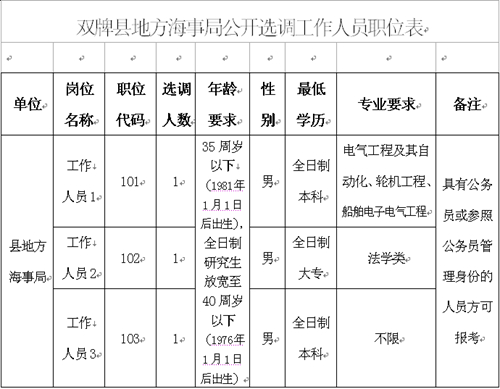 